‘ 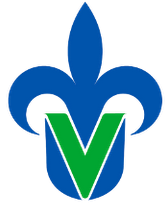 UNIVERSIDAD VERACRUZANAFACULTAD DE INGENIRIA CIVILPOZA RICA, VER, _______ DE ____________ DEL 2014CONSTANCIA DE NO ADEUDO DE BIBLIOTECA.A QUIEN CORRESPONDA:POR MEDIO DE LA PRESENTE SE HACE CONSTAR QUE EL ALUMNO(A):__________________________________________________________DELPERIODO: _____________  CON MATRICULA No.______________ DEL PROGRAMA EDUCATIVO DE INGENIERIA __________________________  DE   LA FAC. DE INGENIRIA CIVIL  NO ADEUDA MATERIAL DE BIBLIOTECA.ATENTAMENTE         ________________________                                                             ________________________